Общество с ограниченной ответственностью «Судостроительный комплекс «Звезда» 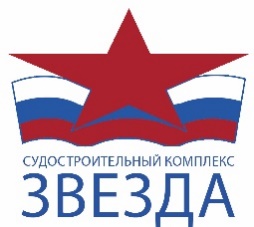 (ООО «ССК «Звезда»)Адрес: 692801, Россия, Приморский край, г. Большой Камень, ул. Степана Лебедева, д. 1.Тел.: 8 (42335) 4-11-75. Email: sskzvezda@sskzvezda.ruОГРН 1152503000539, ИНН/КПП 2503032517/250301001, ОКПО 39884009Анонс предстоящей процедуры закупки                                                №30/22-А от 26.01.2022Уважаемые коллеги!Информируем Вас о том, что Общество с ограниченной ответственностью «Судостроительный комплекс «Звезда» планирует проведение закупочной процедуры на поставку пресса валового вертикального, согласно Техническому заданию (Приложение №1).Основные сведения о процедуре закупки: Требования к предмету закупки:Базис поставки: Для резидентов: DDP (Incoterms 2020). Для нерезидентов: DАP (Incoterms 2020).Валюта закупочной процедуры:Для резидентов РФ- Российский рубль.Для нерезидентов РФ- Российский рубль.Требования к условиям оплаты:Стороны применяют следующий порядок оплаты по Договору: В случае, если Поставщик является субъектом малого и среднего предпринимательства:Авансовый платеж в размере 30 % (тридцать процентов) от общей стоимости поставляемого Товара производится Покупателем банковским переводом в течение 45 (сорока пяти) календарных дней с даты приемки Покупателем оригинала Банковской гарантии возврата аванса, при наличии согласованного с Покупателем плана использования Авансового платежа и счета Поставщика, согласованного с Покупателем по содержанию.Несвоевременное представление Поставщиком Банковской гарантии возврата аванса, плана использования Авансового платежа и счета на оплату Авансового платежа влечет увеличение срока оплаты Покупателем Авансового платежа соразмерно периоду просрочки Поставщика.При этом Стороны согласовали условие что, если Поставщик не предоставил документы для выплаты Авансового платежа, до начала поставки Товара, выплата Покупателем Авансового платежа после начала поставки Товара не производится и все обязательства Поставщика и Покупателя по Договору осуществляются Поставщиком и Покупателем без использования Авансового платежа. При этом Стороны определили, что ответственность за возможную задержку в поставке Товара, выполнении иных обязательств Поставщика по Договору в связи с указанным условием лежит на Поставщике. Платеж в размере 50 % (пятьдесят процентов) от общей стоимости поставляемого Товара, производится Покупателем по факту поставки Товара в полном объеме прямым банковским переводом в течение 15 (пятнадцати) рабочих дней с даты подписания Акта приемки Товара, на основании Товарной накладной (форма ТОРГ-12) или универсального передаточного документа (УПД), при наличии выставленного Поставщиком счета на оплату, согласованного по содержанию с Покупателем, и счета-фактуры на Товар (при необходимости).При условии невыплаты Покупателем Авансового платежа, платеж в размере 80% (восемьдесят процентов) от общей стоимости Товара, производится Покупателем по факту поставки Товара в полном объеме прямым банковским переводом в течение 15 (пятнадцати) рабочих дней с момента подписания Акта приемки Товара, на основании Товарной накладной (форма ТОРГ-12) или универсального передаточного документа (УПД), при наличии выставленных Поставщиком счета на оплату, согласованного по содержанию с Покупателем, и счета-фактуры на Товар (при необходимости).Платеж в размере 15 % (пятнадцать процентов) от общей стоимости поставляемого Товара, производится Покупателем в течение 15 (пятнадцати) рабочих дней по факту завершения всех Услуг/Работ с даты подписания Акта о выполнении Услуг/Работ, на основании ранее подписанной обеими Сторонами Товарной накладной (ТОРГ-12) или универсального передаточного документа (УПД), при наличии выставленных Поставщиком счета на оплату, согласованного по содержанию с Покупателем, и счета-фактуры на Товар (при необходимости).Платёж 100 % (сто процентов) стоимости Услуг/Работ, производится Покупателем в течение 15 (пятнадцати) рабочих дней с даты подписания Акта о выполнении Услуг/Работ, при наличии выставленных Поставщиком счета на оплату, согласованного по содержанию с Покупателем и счета-фактуры на выполненные Услуги/Работы.Платеж в размере 5 % (пять процентов) от общей стоимости поставляемого Товара, производится Покупателем в течение 15 (пятнадцати) рабочих дней по факту завершения всех Услуг/Работ с даты подписания Акта о выполнении Услуг/Работ, на основании ранее подписанной обеими Сторонами Товарной накладной (ТОРГ-12) или универсального передаточного документа (УПД), при наличии выставленных Поставщиком счета на оплату, согласованного по содержанию с Покупателем, и счета-фактуры на Товар (при необходимости), а также при условии приемки Покупателем оригинала Банковской гарантии исполнения гарантийных обязательств.При этом Стороны согласовали условие, что если Поставщик не предоставил Банковскую гарантию исполнения гарантийных обязательств, оплата Покупателем  5 % (пяти процентов) от общей стоимости Товара, производится в течение 15 (пятнадцати) рабочих дней по истечению гарантийного срока на Товар, при наличии подписанного сторонами Акта о выполнении Услуг/Работ, подписанного обеими Сторонами Акта приемки Товара, товарной накладной (форма ТОРГ-12) или универсального передаточного документа (УПД), а также выставленного счета Поставщика, согласованного по содержанию с Покупателем.Удержание стоимости товара в размере 5% (пяти процентов) является гарантийным удержанием, т.е. способом обеспечения гарантийных обязательств Поставщика по Договору на гарантийный период. Гарантийное удержание является альтернативой обеспечения обязательств Поставщика по Договору на гарантийный период в виде банковской гарантии исполнения гарантийных обязательств.В случае, если Поставщик не является субъектом малого и среднего предпринимательства:Авансовый платеж в размере 30 % (тридцать процентов) от общей стоимости поставляемого Товара производится Покупателем банковским переводом в течение 45 (сорока пяти) календарных дней с даты приемки Покупателем оригинала Банковской гарантии возврата аванса, при наличии согласованного с Покупателем плана использования Авансового платежа и счета Поставщика, согласованного с Покупателем по содержанию.Несвоевременное представление Поставщиком Банковской гарантии возврата аванса, плана использования Авансового платежа и счета на оплату Авансового платежа влечет увеличение срока оплаты Покупателем Авансового платежа соразмерно периоду просрочки Поставщика.При этом Стороны согласовали условие что, если Поставщик не предоставил документы для выплаты Авансового платежа, до начала поставки Товара, выплата Покупателем Авансового платежа после начала поставки Товара не производится и все обязательства Поставщика и Покупателя по Договору осуществляются Поставщиком и Покупателем без использования Авансового платежа. При этом Стороны определили, что ответственность за возможную задержку в поставке Товара, выполнении иных обязательств Поставщика по Договору в связи с указанным условием лежит на Поставщике. Платеж в размере 50 % (пятьдесят процентов) от общей стоимости поставляемого Товара, производится Покупателем по факту поставки Товара в полном объеме прямым банковским переводом в течение 45 (сорока пяти) календарных дней с даты подписания Акта приемки Товара, на основании Товарной накладной (форма ТОРГ-12) или универсального передаточного документа (УПД), при наличии выставленного Поставщиком счета на оплату, согласованного по содержанию с Покупателем, и счета-фактуры на Товар (при необходимости).При условии невыплаты Покупателем Авансового платежа, платеж в размере 80% (восемьдесят процентов) от общей стоимости Товара, производится Покупателем по факту поставки Товара в полном объеме прямым банковским переводом в течение 45 (сорока пяти) календарных дней с момента подписания Акта приемки Товара, на основании Товарной накладной (форма ТОРГ-12) или универсального передаточного документа (УПД), при наличии выставленных Поставщиком счета на оплату, согласованного по содержанию с Покупателем, и счета-фактуры на Товар (при необходимости).Платеж в размере 15 % (пятнадцать процентов) от общей стоимости поставляемого Товара, производится Покупателем в течение 45 (сорока пяти) календарных дней по факту завершения всех Услуг/Работ с даты подписания Акта о выполнении Услуг/Работ, на основании ранее подписанной обеими Сторонами Товарной накладной (ТОРГ-12) или универсального передаточного документа (УПД), при наличии выставленных Поставщиком счета на оплату, согласованного по содержанию с Покупателем, и счета-фактуры на Товар (при необходимости).Платёж 100 % (сто процентов) стоимости Услуг/Работ, производится Покупателем в течение 45 (сорока пяти) календарных дней с даты подписания Акта о выполнении Услуг/Работ, при наличии выставленных Поставщиком счета на оплату, согласованного по содержанию с Покупателем и счета-фактуры на выполненные Услуги/Работы.Платеж в размере 5 % (пять процентов) от общей стоимости поставляемого Товара, производится Покупателем в течение 45 (сорока пяти) календарных дней по факту завершения всех Услуг/Работ с даты подписания Акта о выполнении Услуг/Работ, на основании ранее подписанной обеими Сторонами Товарной накладной (ТОРГ-12) или универсального передаточного документа (УПД), при наличии выставленных Поставщиком счета на оплату, согласованного по содержанию с Покупателем, и счета-фактуры на Товар (при необходимости), а также при условии приемки Покупателем оригинала Банковской гарантии исполнения гарантийных обязательств.При этом Стороны согласовали условие, что если Поставщик не предоставил Банковскую гарантию исполнения гарантийных обязательств, оплата Покупателем  5 % (пяти процентов) от общей стоимости Товара, производится в течение 45 (сорока пяти) календарных дней по истечению гарантийного срока на Товар, при наличии подписанного сторонами Акта о выполнении Услуг/Работ, подписанного обеими Сторонами Акта приемки Товара, товарной накладной (форма ТОРГ-12) или универсального передаточного документа (УПД), а также выставленного счета Поставщика, согласованного по содержанию с Покупателем.Удержание стоимости товара в размере 5% (пяти процентов) является гарантийным удержанием, т.е. способом обеспечения гарантийных обязательств Поставщика по Договору на гарантийный период. Гарантийное удержание является альтернативой обеспечения обязательств Поставщика по Договору на гарантийный период в виде банковской гарантии исполнения гарантийных обязательств.Общие требования к расчетам по Договору:Оплата по Договору производится в российских рублях.За дату платежа принимается дата списания денежных средств с расчетного счета Покупателя.Расчеты по Договору осуществляются в рамках проекта «Создание судостроительного комплекса «Звезда». В случае, если сумма цен всех договоров, ранее заключенных Поставщиком по проекту «Создание судостроительного комплекса «Звезда», включая Цену Договора, превышает 3 000 000,00 (Три миллиона) рублей (с учетом НДС), и/или Поставщик не является лицензированным (сертифицированным) производителем материалов и оборудования, а также учрежденной таким производителем организацией, осуществляющей реализацию материалов и оборудования, расчеты по Договору осуществляются исключительно с использованием отдельного банковского счета, открытого в Банке «ВБРР» (АО).Для осуществления расчетов по Договору Поставщик обязан открыть отдельный банковский счет в Банке «ВБРР» (АО) и заключить с Банком «ВБРР» (АО) дополнительное соглашение к Договору банковского счета, устанавливающее порядок осуществления расходных операций по расчетным счетам исполнителей, соответствующий требованиям, предъявляемым к отдельным счетам.Поставщик обязан осуществлять расчеты по Договору (расчеты с Покупателем и оплата расходов, связанных с выполнением обязательств Поставщика по Договору) исключительно с использованием отдельных банковских счетов, открытых в Банке «ВБРР» (АО).Поставщик обязан предоставлять Банку «ВБРР» (АО) сведения о привлекаемых им в рамках исполнения обязательств по Договору Исполнителях (полное наименование, местонахождение (почтовый адрес), телефоны руководителя и главного бухгалтера, идентификационный номер налогоплательщика и код причины поставки на учет). Под Исполнителями понимаются субподрядчики, а также другие юридические и/или физические лица, выполняющие работы (поставляющие Товары, оказывающие Услуги) на суммы более 3 000 000 (трех миллионов) рублей (с учетом НДС) в рамках исполнения обязательств по Договору.Поставщик обязан включать в Договора с контрагентами, привлекаемыми им в рамках исполнения обязательств по Договору и являющимися Исполнителями по проекту «Создание судостроительного комплекса «Звезда», требования, аналогичные требованиям.В соответствии с Положением ООО «ССК «Звезда» «О закупке товаров, работ, услуг» от 24.12.2018 г.  № П2-07 П-0005 версия 4.00 настоящий анонс размещается в целях:корректного определения плановых цен на поставки материально-технических ресурсов;повышения осведомленности рынка о предстоящей процедуре закупки;проведения анализа и изучения возможностей рынка по удовлетворению потребности Заказчика через получение обратной связи от поставщиков относительно параметров предстоящей процедуры закупки, включая получение информации о стоимости закупки, об аналогах и имеющихся на рынке инновационных технологиях.Прошу Вас ознакомиться с техническим заданием и плановыми требованиями к закупочной процедуре. В случае Вашей заинтересованности и возможности организации поставки, соответствующей техническому заданию и требованиям закупки, прошу Вас предоставить на ЭТП «Фабрикант» следующие заполненные документы:- Сравнительную таблицу технических характеристик и комплектности поставки пресса валового вертикального (Приложение № 2 Технического задания); - Коммерческое предложение на поставку пресса валового вертикального (Приложений № 2 Анонса предстоящей процедуры закупки);Настоящий анонс не является официальным документом, объявляющим о начале процедуры закупки. Отказ от проведения анонсированных процедур закупок не может быть основанием для претензий со стороны Поставщиков.Информация, представленная Поставщиком в ответ на размещение анонса, не должно рассматриваться в качестве предложений для заключения договора.По организационным и техническим вопросам прошу обращаться:Бельцов Алексей АлександровичЭлектронная почта: BeltsovAA@sskzvezda.ru Контактный телефон: + 7 (42335) 4-00-00 ext. 70-368Дополнительная контактная информация:Теплоухов Сергей ВладиславовичЭлектронная почта: TeploukhovSV@sskzvezda.ru                                                               Приложения:Приложение № 1 Техническое задание и приложения к нему на 16 л. в 1 экз.Приложение № 2 Коммерческое предложение на поставку пресса валового вертикального на 1 л. в 1 экз.Приложение № 1 к Анонсу предстоящей процедуры закупки№30/22-А от 26.01.2022 Техническое заданиеТехническое задание на поставку пресса валового вертикального Спецификация4. Приложения к техническому заданию: Техническое задание включает в себя следующие приложения:Приложение № 1 – Исходные технические требования на поставку пресса валового вертикального на 11 л. в 1 экз.;2. Приложение № 2 – Сравнительная таблица технических характеристик и комплектности поставки пресса валового вертикального на 4 л. в 1 экз.Приложение № 1 к Техническому заданию №30/22-А от 26.01.2022ИСХОДНЫЕ ТЕХНИЧЕСКИЕ ТРЕБОВАНИЯна поставку пресса валового вертикального 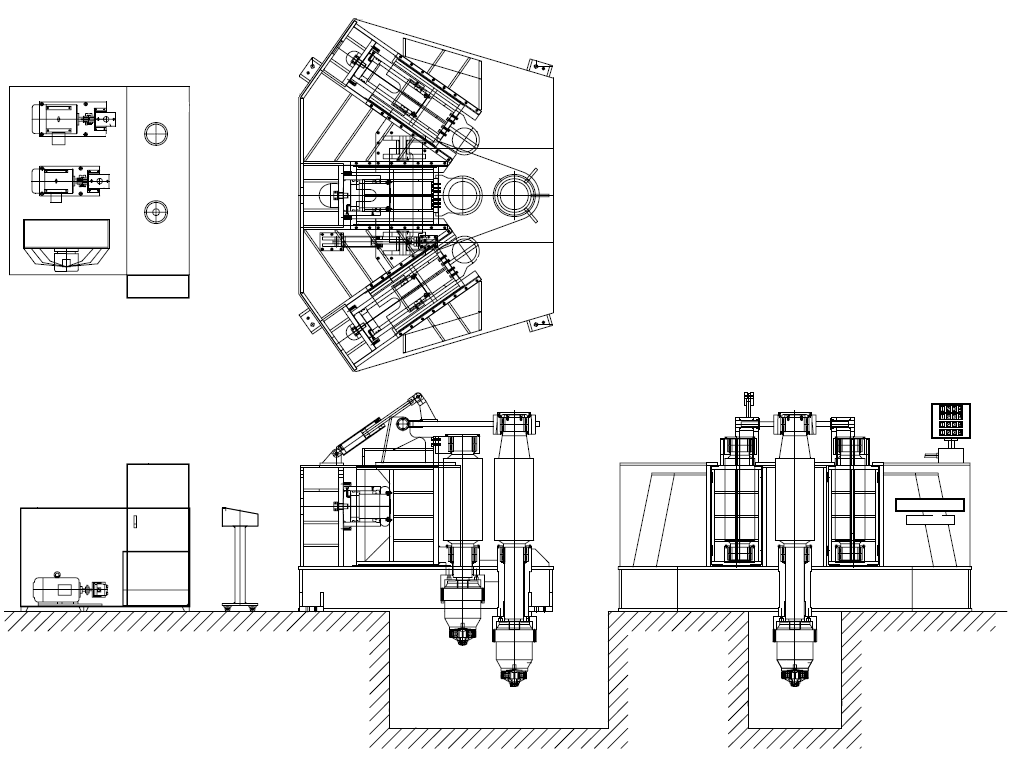 Эскиз прессаПриложение № 2 к Техническому заданию №30/22-А от 26.01.2022Сравнительная таблица технических характеристик и комплектностипоставки пресса валового вертикальногоЭскиз пресса* Тип, марка, производитель указывается Поставщиком на момент подачи заявки.Приложение № 2 к Анонсу предстоящей процедуры закупки№30/22-А от 26.01.2022Коммерческое предложение на поставку пресса валового вертикальногоНаименование организации:ИНН (или иной идентификационный номер):Наименование предмета закупки:Коммерческое предложение на поставку ПРЕССА валового вертикального ___________________________________(подпись, М.П.)___________________________________(фамилия, имя, отчество подписавшего, должность)* Тип, марка, производитель указывается Поставщиком на момент подачи заявки.Способ закупки:Аукцион в электронной форме, участниками которого могут быть только субъекты МСПНаименование электронной площадки:Извещение и документация о закупке будет размещена на ЭТП «Росэлторг», ЕИС, сайте закупок ПАО «НК «Роснефть»Форма закупкиОткрытая, в электронной форме (на ЭТП)№ п/пНаименование поставляемых товаров и выполняемых услуг/работСроки поставки Оборудования и оказания услуг/работЕд. измеренияОбъем1Пресс валовый вертикальный Не позднее 10 (десяти) месяцев с даты подписания Договоракомплект11.1Предварительная приемкаНе позднее 10 (десяти) месяцев с даты подписания ДоговораВ соответствии с ТЗВ соответствии с ТЗ1.2Сборка и монтажНе позднее 10 (десяти) месяцев с даты подписания ДоговораВ соответствии с ТЗВ соответствии с ТЗ1.3ПодключениеНе позднее 10 (десяти) месяцев с даты подписания ДоговораВ соответствии с ТЗВ соответствии с ТЗ1.4Пусконаладочные работыНе позднее 10 (десяти) месяцев с даты подписания ДоговораВ соответствии с ТЗВ соответствии с ТЗ1.5Инструктаж персонала Покупателя по работе, эксплуатации, обслуживанию, в том числе работе на программном обеспечении при его наличииНе позднее 10 (десяти) месяцев с даты подписания ДоговораВ соответствии с ТЗВ соответствии с ТЗ1.6Приёмосдаточные испытания согласно ранее согласованной с Покупателем программе (все материалы в обеспечение проведения испытаний предоставляет Поставщик)Не позднее 10 (десяти) месяцев с даты подписания ДоговораВ соответствии с ТЗВ соответствии с ТЗ1.7Опытная эксплуатация в соответствии с производственной программой Покупателя Оборудования/вспомогательного оборудования.Не позднее 10 (десяти) месяцев с даты подписания ДоговораВ соответствии с ТЗВ соответствии с ТЗДата начала и дата, время окончания подачи технико-коммерческих предложенийДата и время начала подачи технико-коммерческих предложений «26»  января 2022г.  Дата и время окончания подачи технико-коммерческих предложений «09» февраля 2022г. до «17 ч : 00 м»Часовой пояс Организатора Анонса№ п/пОКВЭД-2/ ОКПД-2Наименование и краткие характеристики товара (работ, услуг)Единицы измеренияКол-во1.28.41/ 28.41.31.110Пресс валовый вертикальный комплект1ИТОГОкомплект1ЛОТЛОТ111. Продукция должна соответствовать следующим требованиям к безопасности, качеству, техническим характеристикам, функциональным характеристикам (потребительским свойствам), к размерам, объему, комплектации, упаковке, отгрузке качеству функционирования, срокам поставки; требованиям к составу, результатам, месту, условиям и срокам (периодам) выполнения работ/оказания услуг (при закупке работ, услуг и т.п.):2. Участник закупки (и/или предприятие-изготовитель) должен обеспечить выполнение следующих требований в отношении гарантийных обязательств и условиям обслуживания (гарантийный срок, объем предоставления гарантий, расходы на эксплуатацию и гарантийное обслуживание и т.п.):№Наименование оборудованияКол-во, комп.1 Пресс валовый вертикальный (далее – Оборудование)1Раздел 1.  Технические характеристикиРаздел 1.  Технические характеристикиРаздел 1.  Технические характеристикиРаздел 1.  Технические характеристикиРаздел 1.  Технические характеристикиРаздел 1.  Технические характеристикиРаздел 1.  Технические характеристики№ п/пНаименованиеНаименованиеНаименованиеТребованиеЕд. изм.ЗначениеЗначениеНазначение оборудованияНазначение оборудованияНазначение оборудованияНазначение оборудованияНазначение оборудованияНазначение оборудованияНазначение оборудованияНазначение оборудованияПредназначен для выполнения радиусной гибки стального листового прокатаПредназначен для выполнения радиусной гибки стального листового прокатаПредназначен для выполнения радиусной гибки стального листового прокатаПредназначен для выполнения радиусной гибки стального листового прокатаПредназначен для выполнения радиусной гибки стального листового прокатаПредназначен для выполнения радиусной гибки стального листового прокатаПредназначен для выполнения радиусной гибки стального листового прокатаТехнические характеристики оборудованияТехнические характеристики оборудованияТехнические характеристики оборудованияТехнические характеристики оборудованияТехнические характеристики оборудованияТехнические характеристики оборудованияТехнические характеристики оборудованияТехнические характеристики оборудованияТип пресса по конструкцииТип пресса по конструкцииТип пресса по конструкцииточно-валовый вертикальныйваловый вертикальныйМаксимальное развиваемое усилиеМаксимальное развиваемое усилиеМаксимальное развиваемое усилиене менеет400400Рабочие валы:количество передних воловколичество передних воловточношт.11Рабочие валы:количество задних воловколичество задних воловточношт.11Рабочие валы:количество боковых воловколичество боковых воловточношт.22Рабочие валы:диаметр переднего неподвижного валадиаметр переднего неподвижного валане болеемм500500Рабочие валы:диаметр заднего валадиаметр заднего валане болеемм500500Рабочие валы:диаметр бокового валадиаметр бокового валане болеемм380380Рабочие валы:минимальный радиус изгибаминимальный радиус изгибане болеемм500500Рабочие валы:диаметр цилиндра заднего валадиаметр цилиндра заднего вала-мм--Рабочие валы:диаметр цилиндра бокового валадиаметр цилиндра бокового вала-мм--Рабочие валы:максимальная скорость вращения валовмаксимальная скорость вращения валовне менеем/мин66Максимальная толщина заготовки при её ширине 1000 ммМаксимальная толщина заготовки при её ширине 1000 ммМаксимальная толщина заготовки при её ширине 1000 ммне менеемм5050Скорость прессованияСкорость прессованияСкорость прессованияне менеемм/с1212Размер конвейерной системыРазмер конвейерной системыРазмер конвейерной системыточномм3000 х 20003000 х 2000Количество конвейеровКоличество конвейеровКоличество конвейеровточношт.44Ёмкость масляного бакаЁмкость масляного бакаЁмкость масляного бака-л--Габаритные размеры машиныГабаритные размеры машиныГабаритные размеры машиныне болеемм4500x3400x28004500x3400x2800Вес машиныВес машиныВес машины-кг--Электроснабжение ОборудованияЭлектроснабжение ОборудованияЭлектроснабжение ОборудованияЭлектроснабжение ОборудованияЭлектроснабжение ОборудованияЭлектроснабжение ОборудованияЭлектроснабжение ОборудованияЭлектроснабжение ОборудованияТребования к электропитанию:Требования к электропитанию:напряжениеточноВ400 ±10%400 ±10%Требования к электропитанию:Требования к электропитанию:частотаточноГц5050Мощность главного двигателяМощность главного двигателяМощность главного двигателя-кВт--Мощность вращающего двигателяМощность вращающего двигателяМощность вращающего двигателя-кВт--Мощность масляного мотора вентилятора охлажденияМощность масляного мотора вентилятора охлажденияМощность масляного мотора вентилятора охлаждения-кВт--Мощность масляного нагревателяМощность масляного нагревателяМощность масляного нагревателя-кВт--Установленная мощностьУстановленная мощностьУстановленная мощностьне болеекВт73,573,5Системы безопасности ОборудованияСистемы безопасности ОборудованияСистемы безопасности ОборудованияСистемы безопасности ОборудованияСистемы безопасности ОборудованияСистемы безопасности ОборудованияСистемы безопасности ОборудованияСистемы безопасности ОборудованияСистема механической безопасностиСистема механической безопасностиСистема механической безопасноститочно-защитное ограждение, защитное покрытиезащитное ограждение, защитное покрытиеСистема электрической аварийной блокировкиСистема электрической аварийной блокировкиСистема электрической аварийной блокировкиточно-естьестьУсловия эксплуатации ОборудованияУсловия эксплуатации ОборудованияУсловия эксплуатации ОборудованияУсловия эксплуатации ОборудованияУсловия эксплуатации ОборудованияУсловия эксплуатации ОборудованияУсловия эксплуатации ОборудованияУсловия эксплуатации ОборудованияТемпература эксплуатации при относительной влажности воздуха 90 %:Температура эксплуатации при относительной влажности воздуха 90 %:минимальнаяне выше℃-10-10Температура эксплуатации при относительной влажности воздуха 90 %:Температура эксплуатации при относительной влажности воздуха 90 %:максимальнаяне ниже℃+40+40 Требование к ЗИП для каждой единицы оборудования и вспомогательного оборудования Требование к ЗИП для каждой единицы оборудования и вспомогательного оборудования Требование к ЗИП для каждой единицы оборудования и вспомогательного оборудования Требование к ЗИП для каждой единицы оборудования и вспомогательного оборудования Требование к ЗИП для каждой единицы оборудования и вспомогательного оборудования Требование к ЗИП для каждой единицы оборудования и вспомогательного оборудования Требование к ЗИП для каждой единицы оборудования и вспомогательного оборудования Требование к ЗИП для каждой единицы оборудования и вспомогательного оборудованияКомплект запасных частей, инструмента и приспособлений в достаточном количестве для оборудования/товара согласно паспорту/руководству пользователя/других регламентирующих документов завода-изготовителя на оборудование/товар, а также в объеме для проведения пусконаладочных работ и ввода оборудования/товара в эксплуатациюКомплект запасных частей, инструмента и приспособлений в достаточном количестве для оборудования/товара согласно паспорту/руководству пользователя/других регламентирующих документов завода-изготовителя на оборудование/товар, а также в объеме для проведения пусконаладочных работ и ввода оборудования/товара в эксплуатациюКомплект запасных частей, инструмента и приспособлений в достаточном количестве для оборудования/товара согласно паспорту/руководству пользователя/других регламентирующих документов завода-изготовителя на оборудование/товар, а также в объеме для проведения пусконаладочных работ и ввода оборудования/товара в эксплуатациюточно-естьестьСрок годности запасных частей, инструмента и приспособлений, расходных материалов и быстроизнашивающихся деталей на момент поставки не может быть меньше гарантийного срока на Оборудование и вспомогательное оборудованиеСрок годности запасных частей, инструмента и приспособлений, расходных материалов и быстроизнашивающихся деталей на момент поставки не может быть меньше гарантийного срока на Оборудование и вспомогательное оборудованиеСрок годности запасных частей, инструмента и приспособлений, расходных материалов и быстроизнашивающихся деталей на момент поставки не может быть меньше гарантийного срока на Оборудование и вспомогательное оборудованиеточно-естьестьТребования к сроку гарантииТребования к сроку гарантииТребования к сроку гарантииТребования к сроку гарантииТребования к сроку гарантииТребования к сроку гарантииТребования к сроку гарантииТребования к сроку гарантииГарантийный срок эксплуатации Оборудование составляет не менее 12 месяцев с момента ввода в эксплуатацию. При истечении гарантийного срока, в рамка договора поставки Оборудование, Поставщик обязуется заключить дополнительное соглашения для выполнения после гарантийного ремонта и обеспечение сервисного обслуживание оборудования.Гарантийный срок эксплуатации Оборудование составляет не менее 12 месяцев с момента ввода в эксплуатацию. При истечении гарантийного срока, в рамка договора поставки Оборудование, Поставщик обязуется заключить дополнительное соглашения для выполнения после гарантийного ремонта и обеспечение сервисного обслуживание оборудования.Гарантийный срок эксплуатации Оборудование составляет не менее 12 месяцев с момента ввода в эксплуатацию. При истечении гарантийного срока, в рамка договора поставки Оборудование, Поставщик обязуется заключить дополнительное соглашения для выполнения после гарантийного ремонта и обеспечение сервисного обслуживание оборудования.Гарантийный срок эксплуатации Оборудование составляет не менее 12 месяцев с момента ввода в эксплуатацию. При истечении гарантийного срока, в рамка договора поставки Оборудование, Поставщик обязуется заключить дополнительное соглашения для выполнения после гарантийного ремонта и обеспечение сервисного обслуживание оборудования.Гарантийный срок эксплуатации Оборудование составляет не менее 12 месяцев с момента ввода в эксплуатацию. При истечении гарантийного срока, в рамка договора поставки Оборудование, Поставщик обязуется заключить дополнительное соглашения для выполнения после гарантийного ремонта и обеспечение сервисного обслуживание оборудования.Гарантийный срок эксплуатации Оборудование составляет не менее 12 месяцев с момента ввода в эксплуатацию. При истечении гарантийного срока, в рамка договора поставки Оборудование, Поставщик обязуется заключить дополнительное соглашения для выполнения после гарантийного ремонта и обеспечение сервисного обслуживание оборудования.Гарантийный срок эксплуатации Оборудование составляет не менее 12 месяцев с момента ввода в эксплуатацию. При истечении гарантийного срока, в рамка договора поставки Оборудование, Поставщик обязуется заключить дополнительное соглашения для выполнения после гарантийного ремонта и обеспечение сервисного обслуживание оборудования.Поставщик гарантирует соответствие поставляемого Оборудования настоящим исходным техническим требованиям. При поставке Оборудования Поставщик представляет гарантийные талоны или аналогичные документы с указанием заводских номеров оборудования и их гарантийного периодаПоставщик гарантирует соответствие поставляемого Оборудования настоящим исходным техническим требованиям. При поставке Оборудования Поставщик представляет гарантийные талоны или аналогичные документы с указанием заводских номеров оборудования и их гарантийного периодаПоставщик гарантирует соответствие поставляемого Оборудования настоящим исходным техническим требованиям. При поставке Оборудования Поставщик представляет гарантийные талоны или аналогичные документы с указанием заводских номеров оборудования и их гарантийного периодаПоставщик гарантирует соответствие поставляемого Оборудования настоящим исходным техническим требованиям. При поставке Оборудования Поставщик представляет гарантийные талоны или аналогичные документы с указанием заводских номеров оборудования и их гарантийного периодаПоставщик гарантирует соответствие поставляемого Оборудования настоящим исходным техническим требованиям. При поставке Оборудования Поставщик представляет гарантийные талоны или аналогичные документы с указанием заводских номеров оборудования и их гарантийного периодаПоставщик гарантирует соответствие поставляемого Оборудования настоящим исходным техническим требованиям. При поставке Оборудования Поставщик представляет гарантийные талоны или аналогичные документы с указанием заводских номеров оборудования и их гарантийного периодаПоставщик гарантирует соответствие поставляемого Оборудования настоящим исходным техническим требованиям. При поставке Оборудования Поставщик представляет гарантийные талоны или аналогичные документы с указанием заводских номеров оборудования и их гарантийного периодаТребования по качеству оборудования/вспомогательного оборудованияТребования по качеству оборудования/вспомогательного оборудованияТребования по качеству оборудования/вспомогательного оборудованияТребования по качеству оборудования/вспомогательного оборудованияТребования по качеству оборудования/вспомогательного оборудованияТребования по качеству оборудования/вспомогательного оборудованияТребования по качеству оборудования/вспомогательного оборудованияТребования по качеству оборудования/вспомогательного оборудованияПоставщик обязан поставить новое оборудование и вспомогательное оборудование производящееся серийно (не выставочное/не находившееся в использовании у Поставщика и/или у третьих лиц), не подвергавшееся ранее ремонту (модернизации или восстановлению), которое не должно находиться в залоге, под арестом или под иным обременением и произведенное не ранее 2020 г., отвечающее требованиям настоящего ИТТ.Поставщик обязан поставить новое оборудование и вспомогательное оборудование производящееся серийно (не выставочное/не находившееся в использовании у Поставщика и/или у третьих лиц), не подвергавшееся ранее ремонту (модернизации или восстановлению), которое не должно находиться в залоге, под арестом или под иным обременением и произведенное не ранее 2020 г., отвечающее требованиям настоящего ИТТ.Поставщик обязан поставить новое оборудование и вспомогательное оборудование производящееся серийно (не выставочное/не находившееся в использовании у Поставщика и/или у третьих лиц), не подвергавшееся ранее ремонту (модернизации или восстановлению), которое не должно находиться в залоге, под арестом или под иным обременением и произведенное не ранее 2020 г., отвечающее требованиям настоящего ИТТ.Поставщик обязан поставить новое оборудование и вспомогательное оборудование производящееся серийно (не выставочное/не находившееся в использовании у Поставщика и/или у третьих лиц), не подвергавшееся ранее ремонту (модернизации или восстановлению), которое не должно находиться в залоге, под арестом или под иным обременением и произведенное не ранее 2020 г., отвечающее требованиям настоящего ИТТ.Поставщик обязан поставить новое оборудование и вспомогательное оборудование производящееся серийно (не выставочное/не находившееся в использовании у Поставщика и/или у третьих лиц), не подвергавшееся ранее ремонту (модернизации или восстановлению), которое не должно находиться в залоге, под арестом или под иным обременением и произведенное не ранее 2020 г., отвечающее требованиям настоящего ИТТ.Поставщик обязан поставить новое оборудование и вспомогательное оборудование производящееся серийно (не выставочное/не находившееся в использовании у Поставщика и/или у третьих лиц), не подвергавшееся ранее ремонту (модернизации или восстановлению), которое не должно находиться в залоге, под арестом или под иным обременением и произведенное не ранее 2020 г., отвечающее требованиям настоящего ИТТ.Поставщик обязан поставить новое оборудование и вспомогательное оборудование производящееся серийно (не выставочное/не находившееся в использовании у Поставщика и/или у третьих лиц), не подвергавшееся ранее ремонту (модернизации или восстановлению), которое не должно находиться в залоге, под арестом или под иным обременением и произведенное не ранее 2020 г., отвечающее требованиям настоящего ИТТ.Технические характеристики и качество поставляемых частей (к) Оборудования(ю), комплектующих (к) Оборудования(ю) должны быть не хуже, чем характеристики самого Оборудования, и обеспечивать возможность работы/эксплуатации Оборудования при его максимальных режимах работы/максимальных значениях параметров работыТехнические характеристики и качество поставляемых частей (к) Оборудования(ю), комплектующих (к) Оборудования(ю) должны быть не хуже, чем характеристики самого Оборудования, и обеспечивать возможность работы/эксплуатации Оборудования при его максимальных режимах работы/максимальных значениях параметров работыТехнические характеристики и качество поставляемых частей (к) Оборудования(ю), комплектующих (к) Оборудования(ю) должны быть не хуже, чем характеристики самого Оборудования, и обеспечивать возможность работы/эксплуатации Оборудования при его максимальных режимах работы/максимальных значениях параметров работыТехнические характеристики и качество поставляемых частей (к) Оборудования(ю), комплектующих (к) Оборудования(ю) должны быть не хуже, чем характеристики самого Оборудования, и обеспечивать возможность работы/эксплуатации Оборудования при его максимальных режимах работы/максимальных значениях параметров работыТехнические характеристики и качество поставляемых частей (к) Оборудования(ю), комплектующих (к) Оборудования(ю) должны быть не хуже, чем характеристики самого Оборудования, и обеспечивать возможность работы/эксплуатации Оборудования при его максимальных режимах работы/максимальных значениях параметров работыТехнические характеристики и качество поставляемых частей (к) Оборудования(ю), комплектующих (к) Оборудования(ю) должны быть не хуже, чем характеристики самого Оборудования, и обеспечивать возможность работы/эксплуатации Оборудования при его максимальных режимах работы/максимальных значениях параметров работыТехнические характеристики и качество поставляемых частей (к) Оборудования(ю), комплектующих (к) Оборудования(ю) должны быть не хуже, чем характеристики самого Оборудования, и обеспечивать возможность работы/эксплуатации Оборудования при его максимальных режимах работы/максимальных значениях параметров работыИные требованияИные требованияИные требованияИные требованияИные требованияИные требованияИные требованияИные требованияВся предоставляемая информация, техническое описание, характеристики, комплектация, предлагаемого оборудования от Поставщика, в обязательном порядке должна быть предоставлена в форме сравнительной таблицы (в объеме и порядке, указанном в ИТТ) и содержать фактическую информацию: место изготовления; название завода-изготовителя/производителя; наименование модели оборудования.Вся предоставляемая информация, техническое описание, характеристики, комплектация, предлагаемого оборудования от Поставщика, в обязательном порядке должна быть предоставлена в форме сравнительной таблицы (в объеме и порядке, указанном в ИТТ) и содержать фактическую информацию: место изготовления; название завода-изготовителя/производителя; наименование модели оборудования.Вся предоставляемая информация, техническое описание, характеристики, комплектация, предлагаемого оборудования от Поставщика, в обязательном порядке должна быть предоставлена в форме сравнительной таблицы (в объеме и порядке, указанном в ИТТ) и содержать фактическую информацию: место изготовления; название завода-изготовителя/производителя; наименование модели оборудования.Вся предоставляемая информация, техническое описание, характеристики, комплектация, предлагаемого оборудования от Поставщика, в обязательном порядке должна быть предоставлена в форме сравнительной таблицы (в объеме и порядке, указанном в ИТТ) и содержать фактическую информацию: место изготовления; название завода-изготовителя/производителя; наименование модели оборудования.Вся предоставляемая информация, техническое описание, характеристики, комплектация, предлагаемого оборудования от Поставщика, в обязательном порядке должна быть предоставлена в форме сравнительной таблицы (в объеме и порядке, указанном в ИТТ) и содержать фактическую информацию: место изготовления; название завода-изготовителя/производителя; наименование модели оборудования.Вся предоставляемая информация, техническое описание, характеристики, комплектация, предлагаемого оборудования от Поставщика, в обязательном порядке должна быть предоставлена в форме сравнительной таблицы (в объеме и порядке, указанном в ИТТ) и содержать фактическую информацию: место изготовления; название завода-изготовителя/производителя; наименование модели оборудования.Вся предоставляемая информация, техническое описание, характеристики, комплектация, предлагаемого оборудования от Поставщика, в обязательном порядке должна быть предоставлена в форме сравнительной таблицы (в объеме и порядке, указанном в ИТТ) и содержать фактическую информацию: место изготовления; название завода-изготовителя/производителя; наименование модели оборудования.Комплект поставки/комплектация поставки должен обеспечивать достижение Оборудованием требуемых/указанных технических характеристик, даже в том случае, если какие-либо опции/детали/комплектующие не включены в п. «требования к комплектации и оснастки Оборудования», но присутствуют в требуемых/указанных технических характеристиках.Комплект поставки/комплектация поставки должен обеспечивать достижение Оборудованием требуемых/указанных технических характеристик, даже в том случае, если какие-либо опции/детали/комплектующие не включены в п. «требования к комплектации и оснастки Оборудования», но присутствуют в требуемых/указанных технических характеристиках.Комплект поставки/комплектация поставки должен обеспечивать достижение Оборудованием требуемых/указанных технических характеристик, даже в том случае, если какие-либо опции/детали/комплектующие не включены в п. «требования к комплектации и оснастки Оборудования», но присутствуют в требуемых/указанных технических характеристиках.Комплект поставки/комплектация поставки должен обеспечивать достижение Оборудованием требуемых/указанных технических характеристик, даже в том случае, если какие-либо опции/детали/комплектующие не включены в п. «требования к комплектации и оснастки Оборудования», но присутствуют в требуемых/указанных технических характеристиках.Комплект поставки/комплектация поставки должен обеспечивать достижение Оборудованием требуемых/указанных технических характеристик, даже в том случае, если какие-либо опции/детали/комплектующие не включены в п. «требования к комплектации и оснастки Оборудования», но присутствуют в требуемых/указанных технических характеристиках.Комплект поставки/комплектация поставки должен обеспечивать достижение Оборудованием требуемых/указанных технических характеристик, даже в том случае, если какие-либо опции/детали/комплектующие не включены в п. «требования к комплектации и оснастки Оборудования», но присутствуют в требуемых/указанных технических характеристиках.Комплект поставки/комплектация поставки должен обеспечивать достижение Оборудованием требуемых/указанных технических характеристик, даже в том случае, если какие-либо опции/детали/комплектующие не включены в п. «требования к комплектации и оснастки Оборудования», но присутствуют в требуемых/указанных технических характеристиках.Все программы и методики испытаний и обучения, предоставляемые Поставщиком в рамках поставки технологического оборудования, должны обеспечивать возможность проверки технических характеристик перечисленных в исходных технических требованиях, (в инструкции по эксплуатации и т.д.) в полном объеме.Все программы и методики испытаний и обучения, предоставляемые Поставщиком в рамках поставки технологического оборудования, должны обеспечивать возможность проверки технических характеристик перечисленных в исходных технических требованиях, (в инструкции по эксплуатации и т.д.) в полном объеме.Все программы и методики испытаний и обучения, предоставляемые Поставщиком в рамках поставки технологического оборудования, должны обеспечивать возможность проверки технических характеристик перечисленных в исходных технических требованиях, (в инструкции по эксплуатации и т.д.) в полном объеме.Все программы и методики испытаний и обучения, предоставляемые Поставщиком в рамках поставки технологического оборудования, должны обеспечивать возможность проверки технических характеристик перечисленных в исходных технических требованиях, (в инструкции по эксплуатации и т.д.) в полном объеме.Все программы и методики испытаний и обучения, предоставляемые Поставщиком в рамках поставки технологического оборудования, должны обеспечивать возможность проверки технических характеристик перечисленных в исходных технических требованиях, (в инструкции по эксплуатации и т.д.) в полном объеме.Все программы и методики испытаний и обучения, предоставляемые Поставщиком в рамках поставки технологического оборудования, должны обеспечивать возможность проверки технических характеристик перечисленных в исходных технических требованиях, (в инструкции по эксплуатации и т.д.) в полном объеме.Все программы и методики испытаний и обучения, предоставляемые Поставщиком в рамках поставки технологического оборудования, должны обеспечивать возможность проверки технических характеристик перечисленных в исходных технических требованиях, (в инструкции по эксплуатации и т.д.) в полном объеме.Раздел 2. Услуги/РаботыРаздел 2. Услуги/РаботыРаздел 2. Услуги/Работы№ п/пНаименованиеЗначение1Предварительная приемкаПредварительная приемка1.1Предварительная приемка (Shoptest) Оборудования/вспомогательного оборудования на площадке Поставщика/завода изготовителявходит1.2Обеспечение Поставщиком присутствия специалистов Покупателя Предварительная приемка (Shoptest) на площадке Поставщика/завода изготовителя (все расходы: на трансферы до/в/от места проведения первичной приемки, проживание и питание специалистов Покупателя в месте проведения предварительной приемки)есть1.3Количество специалистов Покупателя на предварительной приемке (Shoptest) Оборудования/вспомогательного оборудования на площадке Поставщика/завода изготовителя21.4Поставщик предоставляет Покупателю на согласование программу и методику проведения испытаний во время предварительной приемки на площадке Поставщика в срок не позднее 25 календарных дней с даты заключения Договора(Программа предварительной приемки по составу испытаний на площадке Поставщика должна быть не хуже чем, программа приемочных испытаний на площадке Покупателя).есть1.5Срок проведения предварительных испытаний (Shoptest) составляет не менее 3 днейесть1.6Выдача акта подтверждающего успешное завершение предварительной приемки (Shoptest) Оборудования/вспомогательного оборудования на площадке Поставщика/завода изготовителяесть2Срок поставкиСрок поставки2.1Сроки поставки уточняются на этапе формирования закупочной документации, в соответствии с директивным графиком строительства ССК Звезда и сроками производства ОборудованияСроки поставки уточняются на этапе формирования закупочной документации, в соответствии с директивным графиком строительства ССК Звезда и сроками производства Оборудования3Упаковка и погрузкаУпаковка и погрузка3.1Упаковка и погрузка для обеспечения доставки Оборудования/вспомогательного оборудования на площадку Покупателя есть4ДоставкаДоставка4.1Доставка Оборудования/вспомогательного оборудования в г. Большой Камень Приморского краяесть5РазгрузкаРазгрузка5.1Разгрузка Оборудования/вспомогательного оборудования на площадке Покупателя есть6МонтажМонтаж6.1Поставщик направляет Покупателю план фундамента/перечень работ для выполнения монтажа Оборудования/вспомогательного оборудования  в срок не позднее 30 календарных дней с даты заключения Договораесть6.2Монтаж Оборудования/вспомогательного оборудования, в соответствии с руководством по эксплуатации, включая установку оборудования в проектное положение входит6.3Выдача акта подтверждающего успешное завершение монтажа Оборудования/вспомогательного оборудования, включая установку оборудования в проектное положениеесть6.4Поставщик в своем предложении указывает необходимое количество дней для выполнения работ указанных в пунктах  № 6.2 и № 6.3 раздела 2 «Услуги/Работы», но не более 10 дней с даты начала проведения работ по монтажуесть7СборкаСборка7.1Сборка Оборудования/вспомогательного оборудования в соответствии с руководством по эксплуатациивходит 7.2Выдача акта подтверждающего успешное завершение сборки Оборудования/вспомогательного оборудованияесть7.3Поставщик в своем предложении указывает необходимое количество дней для выполнения работ указанных в пунктах № 7.1 и № 7.2 раздела 2 «Услуги/Работы», но не более 10 дней с даты начала проведения работ по монтажуесть8ПодключениеПодключение8.1Поставщик направляет Покупателю информацию по объему  энергоносителей, необходимых для подключения и дальнейшей эксплуатации Оборудования/вспомогательного оборудования  в срок не позднее 30 календарных дней с даты заключения Договораесть8.2Подключение Оборудования/вспомогательного оборудования в соответствии с руководством по эксплуатации к  инженерным сетям Покупателя входит8.3Поставщик в своем предложении указывает необходимое количество дней для выполнения работ указанных в пункте № 8.2 раздела 2 «Услуги/Работы», но не более 10 дней с даты начала проведения работ по монтажуесть9Пусконаладочные работыПусконаладочные работы9.1Пусконаладочные работы Оборудования/вспомогательного оборудованиявходит9.2Выдача акта подтверждающего успешное завершение пуско-наладочных работ Оборудования/вспомогательного оборудованияесть9.3Поставщик в своем предложении указывает необходимое количество дней для выполнения работ указанных в пунктах  № 9.1 и № 9.2 раздела 2 «Услуги/Работы», но не более 10 дней с даты начала проведения работ по монтажуесть10Приёмосдаточные испытанияПриёмосдаточные испытания10.1Приёмосдаточные испытания Оборудования/вспомогательного оборудования входит10.2Поставщик предоставляет Покупателю на согласование программу и методику проведения испытаний в срок не позднее 30 календарных дней с даты заключения Договораесть10.3Приёмосдаточные испытания Оборудования/вспомогательного оборудования составляют не более 3 календарных дней с даты начала приемосдаточных испытанийесть10.4Выдача акта подтверждающего успешное завершение приёмосдаточных испытаний Оборудования/вспомогательного оборудованияесть11ИнструктажИнструктаж11.1Инструктаж персонала Покупателя по работе, эксплуатации, обслуживанию, в том числе работе на программном обеспечении при его наличии на Оборудования/вспомогательного оборудования входит11.2Поставщик предоставляет Покупателю на согласование программу Инструктажа по работе, эксплуатации, обслуживанию, в том числе работе на программном обеспечении при его наличии на Оборудования/вспомогательного оборудования не позднее 30 календарных дней с даты заключения Договора есть11.3Инструктаж персонала Покупателя по работе, эксплуатации, обслуживанию, в том числе работе на программном обеспечении при его наличии на Оборудования/вспомогательного оборудования в течении не менее 3 днейесть11.4Инструктаж по работе, эксплуатации, обслуживанию, в том числе работе на программном обеспечении при его наличии на Оборудования/вспомогательного оборудования следующих специалистов в количестве:  есть11.5Выдача сертификатов/удостоверений/дипломов по успешному окончанию/прохождению Инструктажа по работе, эксплуатации, обслуживанию, в том числе работе на программном обеспечении при его наличии на Оборудования/вспомогательного оборудованияесть12Опытная эксплуатацияОпытная эксплуатация12.1Опытная эксплуатация в соответствии с производственной программой Покупателя Оборудования/вспомогательного оборудования в течении 5 днейвходит12.2  Выдача акта подтверждающего успешное завершение опытной эксплуатация Оборудования/вспомогательного оборудования есть13Продолжительность выполнения Услуг/РаботПродолжительность выполнения Услуг/Работ13.1Продолжительность (в «днях») по выполнению Услуг/Работ в соответствии с пунктами 6.4; 7.3; 8.3; 9.3 согласовывается с Покупателем (Управление по монтажу технологического оборудования; служба эксплуатации; руководитель проекта Объекта) на момент заключения ДоговораПродолжительность (в «днях») по выполнению Услуг/Работ в соответствии с пунктами 6.4; 7.3; 8.3; 9.3 согласовывается с Покупателем (Управление по монтажу технологического оборудования; служба эксплуатации; руководитель проекта Объекта) на момент заключения Договора№Раздел 3. Требования к Поставщику/Подрядной организации/Документации/Маркировке и упаковке/Иные требованияРаздел 3. Требования к Поставщику/Подрядной организации/Документации/Маркировке и упаковке/Иные требованияРаздел 3. Требования к Поставщику/Подрядной организации/Документации/Маркировке и упаковке/Иные требованияРаздел 3. Требования к Поставщику/Подрядной организации/Документации/Маркировке и упаковке/Иные требования1Требования к Поставщику/Подрядной организацииТребования к Поставщику/Подрядной организацииТребования к Поставщику/Подрядной организацииТребования к Поставщику/Подрядной организации1.1Опыт поставок аналогичного/эквивалентного оборудования (не менее 3 единиц оборудования) и вспомогательного оборудования в течение последних 3 лет с наличием положительных отзывов Покупателей о ранее выполненной работе и приложенным референс-листомОпыт поставок аналогичного/эквивалентного оборудования (не менее 3 единиц оборудования) и вспомогательного оборудования в течение последних 3 лет с наличием положительных отзывов Покупателей о ранее выполненной работе и приложенным референс-листомОпыт поставок аналогичного/эквивалентного оборудования (не менее 3 единиц оборудования) и вспомогательного оборудования в течение последних 3 лет с наличием положительных отзывов Покупателей о ранее выполненной работе и приложенным референс-листомОпыт поставок аналогичного/эквивалентного оборудования (не менее 3 единиц оборудования) и вспомогательного оборудования в течение последних 3 лет с наличием положительных отзывов Покупателей о ранее выполненной работе и приложенным референс-листом1.2Наличие в РФ сервисной службы/сервисного центра сертифицированной/го заводом-изготовителем поставляемого Оборудования на проведение сервисных/регламентных/ремонтных/гарантийных/постгарантийных работ. Наличие в РФ сервисной службы/сервисного центра сертифицированной/го заводом-изготовителем поставляемого Оборудования на проведение сервисных/регламентных/ремонтных/гарантийных/постгарантийных работ. Наличие в РФ сервисной службы/сервисного центра сертифицированной/го заводом-изготовителем поставляемого Оборудования на проведение сервисных/регламентных/ремонтных/гарантийных/постгарантийных работ. Наличие в РФ сервисной службы/сервисного центра сертифицированной/го заводом-изготовителем поставляемого Оборудования на проведение сервисных/регламентных/ремонтных/гарантийных/постгарантийных работ. 1.3- предприятие, осуществляющее Услуги/Работы в соответствии с пунктами 5.1; 6.4; 8.3; 9.3 Раздела 2 «Услуги/Работы» должно иметь допуск на следующие виды работ:- пуско-наладочные работы электрических машин и электроприводов;- пуско-наладочные работы систем автоматики, сигнализации и взаимосвязанных устройств;- пуско-наладочные работы комплексной наладки систем;- ввод в эксплуатацию оборудования; в том числе иметь текущее членство в СРО.- предприятие, осуществляющее Услуги/Работы в соответствии с пунктами 5.1; 6.4; 8.3; 9.3 Раздела 2 «Услуги/Работы» должно иметь допуск на следующие виды работ:- пуско-наладочные работы электрических машин и электроприводов;- пуско-наладочные работы систем автоматики, сигнализации и взаимосвязанных устройств;- пуско-наладочные работы комплексной наладки систем;- ввод в эксплуатацию оборудования; в том числе иметь текущее членство в СРО.- предприятие, осуществляющее Услуги/Работы в соответствии с пунктами 5.1; 6.4; 8.3; 9.3 Раздела 2 «Услуги/Работы» должно иметь допуск на следующие виды работ:- пуско-наладочные работы электрических машин и электроприводов;- пуско-наладочные работы систем автоматики, сигнализации и взаимосвязанных устройств;- пуско-наладочные работы комплексной наладки систем;- ввод в эксплуатацию оборудования; в том числе иметь текущее членство в СРО.- предприятие, осуществляющее Услуги/Работы в соответствии с пунктами 5.1; 6.4; 8.3; 9.3 Раздела 2 «Услуги/Работы» должно иметь допуск на следующие виды работ:- пуско-наладочные работы электрических машин и электроприводов;- пуско-наладочные работы систем автоматики, сигнализации и взаимосвязанных устройств;- пуско-наладочные работы комплексной наладки систем;- ввод в эксплуатацию оборудования; в том числе иметь текущее членство в СРО.2ДокументацияДокументацияДокументацияДокументация2.1Техническая и иная документация на русском и английском языках (при наличии иностранного оборудования и комплектующих), входящая в комплект поставки для каждой единицы оборудования и вспомогательного оборудования Техническая и иная документация на русском и английском языках (при наличии иностранного оборудования и комплектующих), входящая в комплект поставки для каждой единицы оборудования и вспомогательного оборудования Техническая и иная документация на русском и английском языках (при наличии иностранного оборудования и комплектующих), входящая в комплект поставки для каждой единицы оборудования и вспомогательного оборудования Техническая и иная документация на русском и английском языках (при наличии иностранного оборудования и комплектующих), входящая в комплект поставки для каждой единицы оборудования и вспомогательного оборудования 2.1.1Сертификат/декларацию соответствия ТР ТС 010/2011 «О безопасности машин и оборудования» (данный документ предоставляется в оригинале или заверенной копией производителем/первым поставщиком) при наличии данного Оборудования/вспомогательного оборудования в перечне ТР ТС 010/2011Сертификат/декларацию соответствия ТР ТС 010/2011 «О безопасности машин и оборудования» (данный документ предоставляется в оригинале или заверенной копией производителем/первым поставщиком) при наличии данного Оборудования/вспомогательного оборудования в перечне ТР ТС 010/2011Сертификат/декларацию соответствия ТР ТС 010/2011 «О безопасности машин и оборудования» (данный документ предоставляется в оригинале или заверенной копией производителем/первым поставщиком) при наличии данного Оборудования/вспомогательного оборудования в перечне ТР ТС 010/2011Сертификат/декларацию соответствия ТР ТС 010/2011 «О безопасности машин и оборудования» (данный документ предоставляется в оригинале или заверенной копией производителем/первым поставщиком) при наличии данного Оборудования/вспомогательного оборудования в перечне ТР ТС 010/20112.1.1в электронном виде в течение 1 (одного) рабочего дня с момента отгрузки не менееэкз.12.1.1в печатном виде в комплекте поставки с оборудованиемне менееэкз.12.1.2Технический паспорт согласно ГОСТ 2.610-2019 (Допускается поставка единого документа объединяющего выполненные в соответствии с требованиями ГОСТ 2.610-2019: руководство по эксплуатации п.5; инструкцию по монтажу, пуску, регулированию и обкатке изделия п.6; формуляр п.7; паспорт п. 8;  гарантийный талон с актом и отметкой предприятия-изготовителя).Технический паспорт согласно ГОСТ 2.610-2019 (Допускается поставка единого документа объединяющего выполненные в соответствии с требованиями ГОСТ 2.610-2019: руководство по эксплуатации п.5; инструкцию по монтажу, пуску, регулированию и обкатке изделия п.6; формуляр п.7; паспорт п. 8;  гарантийный талон с актом и отметкой предприятия-изготовителя).Технический паспорт согласно ГОСТ 2.610-2019 (Допускается поставка единого документа объединяющего выполненные в соответствии с требованиями ГОСТ 2.610-2019: руководство по эксплуатации п.5; инструкцию по монтажу, пуску, регулированию и обкатке изделия п.6; формуляр п.7; паспорт п. 8;  гарантийный талон с актом и отметкой предприятия-изготовителя).Технический паспорт согласно ГОСТ 2.610-2019 (Допускается поставка единого документа объединяющего выполненные в соответствии с требованиями ГОСТ 2.610-2019: руководство по эксплуатации п.5; инструкцию по монтажу, пуску, регулированию и обкатке изделия п.6; формуляр п.7; паспорт п. 8;  гарантийный талон с актом и отметкой предприятия-изготовителя).2.1.2в электронном виде в течение 1 (одного) рабочего дня с момента отгрузки не менееэкз.12.1.2в печатном виде в комплекте поставки с оборудованиемне менееэкз.12.1.3Копия сертификата качества, заверенная заводом изготовителем (Акт приёмки ОТК завода изготовителя со штампом ОТК) или свидетельство о приемке Оборудования/ вспомогательного оборудования по качеству на заводе-изготовителеКопия сертификата качества, заверенная заводом изготовителем (Акт приёмки ОТК завода изготовителя со штампом ОТК) или свидетельство о приемке Оборудования/ вспомогательного оборудования по качеству на заводе-изготовителеКопия сертификата качества, заверенная заводом изготовителем (Акт приёмки ОТК завода изготовителя со штампом ОТК) или свидетельство о приемке Оборудования/ вспомогательного оборудования по качеству на заводе-изготовителеКопия сертификата качества, заверенная заводом изготовителем (Акт приёмки ОТК завода изготовителя со штампом ОТК) или свидетельство о приемке Оборудования/ вспомогательного оборудования по качеству на заводе-изготовителе2.1.3в электронном виде в течение 1 (одного) рабочего дня с момента отгрузки не менееэкз.12.1.3в печатном виде в комплекте поставки с оборудованиемне менееэкз.12.1.4Руководство по эксплуатации по ГОСТ 2.610-2019 (либо в соответствии с требованиями ISO для оборудования иностранного производства)  Руководство по эксплуатации по ГОСТ 2.610-2019 (либо в соответствии с требованиями ISO для оборудования иностранного производства)  Руководство по эксплуатации по ГОСТ 2.610-2019 (либо в соответствии с требованиями ISO для оборудования иностранного производства)  Руководство по эксплуатации по ГОСТ 2.610-2019 (либо в соответствии с требованиями ISO для оборудования иностранного производства)  2.1.4в электронном виде в течение 1 (одного) рабочего дня с момента отгрузки не менееэкз.12.1.4в печатном виде в комплекте поставки с оборудованиемне менееэкз.12.1.5Электрическая/гидравлическая/пневматическая/кинематическая схема по ГОСТ 2.109-73 (либо в соответствии с требованиями ISO для оборудования иностранного производства) в соответствии с конструкцией Оборудования/вспомогательного оборудования.  не менееэкз.12.1.6Циклограмма работы программируемого логического контроллера/программируемого реле при наличии в Оборудовании/вспомогательном оборудованиине менееэкз.13Требования к упаковке и маркировкеТребования к упаковке и маркировкеТребования к упаковке и маркировкеТребования к упаковке и маркировке3.1Оборудование должно быть отгружено в упаковке, предназначенной для перевозки данного вида товаров. Упаковка должна предохранять Оборудование/вспомогательное оборудование от любого рода повреждений или коррозии во время перевозки и быть пригодной для возможной перегрузки Оборудования/ вспомогательного оборудования на пути к месту назначения и их длительного хранения, а также предохранять Оборудование/вспомогательное оборудование от воздействия атмосферных явлений. Упаковка Оборудования/вспомогательного оборудования должна быть пригодной для погрузочно-разгрузочных работ.Оборудование должно быть отгружено в упаковке, предназначенной для перевозки данного вида товаров. Упаковка должна предохранять Оборудование/вспомогательное оборудование от любого рода повреждений или коррозии во время перевозки и быть пригодной для возможной перегрузки Оборудования/ вспомогательного оборудования на пути к месту назначения и их длительного хранения, а также предохранять Оборудование/вспомогательное оборудование от воздействия атмосферных явлений. Упаковка Оборудования/вспомогательного оборудования должна быть пригодной для погрузочно-разгрузочных работ.Оборудование должно быть отгружено в упаковке, предназначенной для перевозки данного вида товаров. Упаковка должна предохранять Оборудование/вспомогательное оборудование от любого рода повреждений или коррозии во время перевозки и быть пригодной для возможной перегрузки Оборудования/ вспомогательного оборудования на пути к месту назначения и их длительного хранения, а также предохранять Оборудование/вспомогательное оборудование от воздействия атмосферных явлений. Упаковка Оборудования/вспомогательного оборудования должна быть пригодной для погрузочно-разгрузочных работ.Оборудование должно быть отгружено в упаковке, предназначенной для перевозки данного вида товаров. Упаковка должна предохранять Оборудование/вспомогательное оборудование от любого рода повреждений или коррозии во время перевозки и быть пригодной для возможной перегрузки Оборудования/ вспомогательного оборудования на пути к месту назначения и их длительного хранения, а также предохранять Оборудование/вспомогательное оборудование от воздействия атмосферных явлений. Упаковка Оборудования/вспомогательного оборудования должна быть пригодной для погрузочно-разгрузочных работ.3.2К каждой упаковке Поставщик обязан приложить подробный упаковочный лист. В упаковочном листе должны быть указаны количество и наименование упакованных предметов, их тип или модель, со ссылкой на номер пункта соответствующей Технической спецификации, вес нетто и брутто каждого предмета в упаковке, размеры упаковочных мест, номер Договора. Одна копия упаковочного листа в водонепроницаемом конверте должна закрепляться на наружной стороне упаковочного места.К каждой упаковке Поставщик обязан приложить подробный упаковочный лист. В упаковочном листе должны быть указаны количество и наименование упакованных предметов, их тип или модель, со ссылкой на номер пункта соответствующей Технической спецификации, вес нетто и брутто каждого предмета в упаковке, размеры упаковочных мест, номер Договора. Одна копия упаковочного листа в водонепроницаемом конверте должна закрепляться на наружной стороне упаковочного места.К каждой упаковке Поставщик обязан приложить подробный упаковочный лист. В упаковочном листе должны быть указаны количество и наименование упакованных предметов, их тип или модель, со ссылкой на номер пункта соответствующей Технической спецификации, вес нетто и брутто каждого предмета в упаковке, размеры упаковочных мест, номер Договора. Одна копия упаковочного листа в водонепроницаемом конверте должна закрепляться на наружной стороне упаковочного места.К каждой упаковке Поставщик обязан приложить подробный упаковочный лист. В упаковочном листе должны быть указаны количество и наименование упакованных предметов, их тип или модель, со ссылкой на номер пункта соответствующей Технической спецификации, вес нетто и брутто каждого предмета в упаковке, размеры упаковочных мест, номер Договора. Одна копия упаковочного листа в водонепроницаемом конверте должна закрепляться на наружной стороне упаковочного места.3.3Все упаковки должны быть маркированы на двух противоположных сторонах. На каждой упаковке несмываемой краской должна быть нанесена следующая маркировка:Договор №. ______________Поставщик: _______________Покупатель: ________________Место №_________Вес брутто _____ кг. и вес нетто _____кг.Размеры упаковочных мест в сантиметрах: длина, ширина, высотаНа упаковки, требующие особого обращения, должна быть нанесена дополнительная маркировка:“With care” - “Осторожно”, “Top” - “Верх”, “Do not turn over” - “Не кантовать” а также другая необходимая маркировка.Все упаковки должны быть маркированы на двух противоположных сторонах. На каждой упаковке несмываемой краской должна быть нанесена следующая маркировка:Договор №. ______________Поставщик: _______________Покупатель: ________________Место №_________Вес брутто _____ кг. и вес нетто _____кг.Размеры упаковочных мест в сантиметрах: длина, ширина, высотаНа упаковки, требующие особого обращения, должна быть нанесена дополнительная маркировка:“With care” - “Осторожно”, “Top” - “Верх”, “Do not turn over” - “Не кантовать” а также другая необходимая маркировка.Все упаковки должны быть маркированы на двух противоположных сторонах. На каждой упаковке несмываемой краской должна быть нанесена следующая маркировка:Договор №. ______________Поставщик: _______________Покупатель: ________________Место №_________Вес брутто _____ кг. и вес нетто _____кг.Размеры упаковочных мест в сантиметрах: длина, ширина, высотаНа упаковки, требующие особого обращения, должна быть нанесена дополнительная маркировка:“With care” - “Осторожно”, “Top” - “Верх”, “Do not turn over” - “Не кантовать” а также другая необходимая маркировка.Все упаковки должны быть маркированы на двух противоположных сторонах. На каждой упаковке несмываемой краской должна быть нанесена следующая маркировка:Договор №. ______________Поставщик: _______________Покупатель: ________________Место №_________Вес брутто _____ кг. и вес нетто _____кг.Размеры упаковочных мест в сантиметрах: длина, ширина, высотаНа упаковки, требующие особого обращения, должна быть нанесена дополнительная маркировка:“With care” - “Осторожно”, “Top” - “Верх”, “Do not turn over” - “Не кантовать” а также другая необходимая маркировка.3.5Упаковочные места нумеруются дробными числами, причем числитель будет означать порядковый номер ящика, а знаменатель - общее количество мест одной комплектной единицы оборудованияУпаковочные места нумеруются дробными числами, причем числитель будет означать порядковый номер ящика, а знаменатель - общее количество мест одной комплектной единицы оборудованияУпаковочные места нумеруются дробными числами, причем числитель будет означать порядковый номер ящика, а знаменатель - общее количество мест одной комплектной единицы оборудованияУпаковочные места нумеруются дробными числами, причем числитель будет означать порядковый номер ящика, а знаменатель - общее количество мест одной комплектной единицы оборудования3.6Все эксплуатационные надписи и таблички, содержащиеся на Оборудовании, поставляемом Поставщиком, должны быть на русском языке.Все эксплуатационные надписи и таблички, содержащиеся на Оборудовании, поставляемом Поставщиком, должны быть на русском языке.Все эксплуатационные надписи и таблички, содержащиеся на Оборудовании, поставляемом Поставщиком, должны быть на русском языке.Все эксплуатационные надписи и таблички, содержащиеся на Оборудовании, поставляемом Поставщиком, должны быть на русском языке.3.7Оборудование и его составные части должны иметь маркировку с указанием:товарного знака изготовителя;наименования и обозначения;заводского номера;основных параметров с указанием единиц измерения;даты выпуска с указанием месяца и года.Оборудование и его составные части должны иметь маркировку с указанием:товарного знака изготовителя;наименования и обозначения;заводского номера;основных параметров с указанием единиц измерения;даты выпуска с указанием месяца и года.Оборудование и его составные части должны иметь маркировку с указанием:товарного знака изготовителя;наименования и обозначения;заводского номера;основных параметров с указанием единиц измерения;даты выпуска с указанием месяца и года.Оборудование и его составные части должны иметь маркировку с указанием:товарного знака изготовителя;наименования и обозначения;заводского номера;основных параметров с указанием единиц измерения;даты выпуска с указанием месяца и года.3.8Оборудование, требующее особых условий хранения (отапливаемом складе) должно указываться Поставщиком ПокупателюОборудование, требующее особых условий хранения (отапливаемом складе) должно указываться Поставщиком ПокупателюОборудование, требующее особых условий хранения (отапливаемом складе) должно указываться Поставщиком ПокупателюОборудование, требующее особых условий хранения (отапливаемом складе) должно указываться Поставщиком Покупателю3.9Поставщик несет ответственность перед Покупателем за порчу, повреждение или поломку оборудования вследствие ненадлежащей упаковки, за образование коррозии из-за недостаточной или несоответствующей консервации. При транспортировке выходные отверстия должны быть заглушены.Поставщик несет ответственность перед Покупателем за порчу, повреждение или поломку оборудования вследствие ненадлежащей упаковки, за образование коррозии из-за недостаточной или несоответствующей консервации. При транспортировке выходные отверстия должны быть заглушены.Поставщик несет ответственность перед Покупателем за порчу, повреждение или поломку оборудования вследствие ненадлежащей упаковки, за образование коррозии из-за недостаточной или несоответствующей консервации. При транспортировке выходные отверстия должны быть заглушены.Поставщик несет ответственность перед Покупателем за порчу, повреждение или поломку оборудования вследствие ненадлежащей упаковки, за образование коррозии из-за недостаточной или несоответствующей консервации. При транспортировке выходные отверстия должны быть заглушены.4Иные требования:Иные требования:Иные требования:Иные требования:4.1В объем поставки Оборудования/вспомогательного оборудования для обеспечения проведения Услуг/Работ (раздела 2 «Услуги/работы») по пунктам 5.1; 6.4; 7.3; 8.3; 9.3, в том числе проверки на воспроизводимую/эксплуатационную точность согласно ГОСТов посредством изготовления тестовых деталей либо применением специального инструмента, должны быть включены материалы в достаточном объеме:- все расходные материалы;- тестовые образцы/детали для проведения испытаний;- технические жидкости;- инструменты.В объем поставки Оборудования/вспомогательного оборудования для обеспечения проведения Услуг/Работ (раздела 2 «Услуги/работы») по пунктам 5.1; 6.4; 7.3; 8.3; 9.3, в том числе проверки на воспроизводимую/эксплуатационную точность согласно ГОСТов посредством изготовления тестовых деталей либо применением специального инструмента, должны быть включены материалы в достаточном объеме:- все расходные материалы;- тестовые образцы/детали для проведения испытаний;- технические жидкости;- инструменты.В объем поставки Оборудования/вспомогательного оборудования для обеспечения проведения Услуг/Работ (раздела 2 «Услуги/работы») по пунктам 5.1; 6.4; 7.3; 8.3; 9.3, в том числе проверки на воспроизводимую/эксплуатационную точность согласно ГОСТов посредством изготовления тестовых деталей либо применением специального инструмента, должны быть включены материалы в достаточном объеме:- все расходные материалы;- тестовые образцы/детали для проведения испытаний;- технические жидкости;- инструменты.В объем поставки Оборудования/вспомогательного оборудования для обеспечения проведения Услуг/Работ (раздела 2 «Услуги/работы») по пунктам 5.1; 6.4; 7.3; 8.3; 9.3, в том числе проверки на воспроизводимую/эксплуатационную точность согласно ГОСТов посредством изготовления тестовых деталей либо применением специального инструмента, должны быть включены материалы в достаточном объеме:- все расходные материалы;- тестовые образцы/детали для проведения испытаний;- технические жидкости;- инструменты.4.2В объем поставки Оборудования/вспомогательного оборудования должны быть включены все услуги/работы согласно разделу «Услуги/Работы», в том числе «Акт проверки заземления».В объем поставки Оборудования/вспомогательного оборудования должны быть включены все услуги/работы согласно разделу «Услуги/Работы», в том числе «Акт проверки заземления».В объем поставки Оборудования/вспомогательного оборудования должны быть включены все услуги/работы согласно разделу «Услуги/Работы», в том числе «Акт проверки заземления».В объем поставки Оборудования/вспомогательного оборудования должны быть включены все услуги/работы согласно разделу «Услуги/Работы», в том числе «Акт проверки заземления».№Наименование оборудованияКол-во, комп.1 Пресс валовый вертикальный* (далее – Оборудование)1Раздел 1.  Технические характеристикиРаздел 1.  Технические характеристикиРаздел 1.  Технические характеристикиРаздел 1.  Технические характеристикиРаздел 1.  Технические характеристикиРаздел 1.  Технические характеристикиРаздел 1.  Технические характеристики№ п/пНаименованиеНаименованиеНаименованиеТребованиеЕд. изм.ЗначениеФактические технические характеристики и описание Оборудования предлагаемого ПоставщикомНазначение оборудованияНазначение оборудованияНазначение оборудованияНазначение оборудованияНазначение оборудованияНазначение оборудованияНазначение оборудованияНазначение оборудованияПредназначен для выполнения радиусной гибки стального листового прокатаПредназначен для выполнения радиусной гибки стального листового прокатаПредназначен для выполнения радиусной гибки стального листового прокатаПредназначен для выполнения радиусной гибки стального листового прокатаПредназначен для выполнения радиусной гибки стального листового прокатаПредназначен для выполнения радиусной гибки стального листового прокатаПредназначен для выполнения радиусной гибки стального листового прокатаТехнические характеристики оборудованияТехнические характеристики оборудованияТехнические характеристики оборудованияТехнические характеристики оборудованияТехнические характеристики оборудованияТехнические характеристики оборудованияТехнические характеристики оборудованияТехнические характеристики оборудованияТип пресса по конструкцииТип пресса по конструкцииТип пресса по конструкцииточно-валовый вертикальныйМаксимальное развиваемое усилиеМаксимальное развиваемое усилиеМаксимальное развиваемое усилиене менеет400Рабочие валы:количество передних воловколичество передних воловточношт.1Рабочие валы:количество задних воловколичество задних воловточношт.1Рабочие валы:количество боковых воловколичество боковых воловточношт.2Рабочие валы:диаметр переднего неподвижного валадиаметр переднего неподвижного валане болеемм500Рабочие валы:диаметр заднего валадиаметр заднего валане болеемм500Рабочие валы:диаметр бокового валадиаметр бокового валане болеемм380Рабочие валы:минимальный радиус изгибаминимальный радиус изгибане болеемм500Рабочие валы:диаметр цилиндра заднего валадиаметр цилиндра заднего вала-мм-Рабочие валы:диаметр цилиндра бокового валадиаметр цилиндра бокового вала-мм-Рабочие валы:максимальная скорость вращения валовмаксимальная скорость вращения валовне менеем/мин6Максимальная толщина заготовки при её ширине 1000 ммМаксимальная толщина заготовки при её ширине 1000 ммМаксимальная толщина заготовки при её ширине 1000 ммне менеемм50Скорость прессованияСкорость прессованияСкорость прессованияне менеемм/с12Размер конвейерной системыРазмер конвейерной системыРазмер конвейерной системыточномм3000 х 2000Количество конвейеровКоличество конвейеровКоличество конвейеровточношт.4Ёмкость масляного бакаЁмкость масляного бакаЁмкость масляного бака-л-Габаритные размеры машиныГабаритные размеры машиныГабаритные размеры машиныне болеемм4500x3400x2800Вес машиныВес машиныВес машины-кг-Электроснабжение ОборудованияЭлектроснабжение ОборудованияЭлектроснабжение ОборудованияЭлектроснабжение ОборудованияЭлектроснабжение ОборудованияЭлектроснабжение ОборудованияЭлектроснабжение ОборудованияЭлектроснабжение ОборудованияТребования к электропитанию:Требования к электропитанию:напряжениеточноВ400 ±10%Требования к электропитанию:Требования к электропитанию:частотаточноГц50Мощность главного двигателяМощность главного двигателяМощность главного двигателя-кВт-Мощность вращающего двигателяМощность вращающего двигателяМощность вращающего двигателя-кВт-Мощность масляного мотора вентилятора охлажденияМощность масляного мотора вентилятора охлажденияМощность масляного мотора вентилятора охлаждения-кВт-Мощность масляного нагревателяМощность масляного нагревателяМощность масляного нагревателя-кВт-Установленная мощностьУстановленная мощностьУстановленная мощностьне болеекВт73,5Системы безопасности ОборудованияСистемы безопасности ОборудованияСистемы безопасности ОборудованияСистемы безопасности ОборудованияСистемы безопасности ОборудованияСистемы безопасности ОборудованияСистемы безопасности ОборудованияСистемы безопасности ОборудованияСистема механической безопасностиСистема механической безопасностиСистема механической безопасноститочно-защитное ограждение, защитное покрытиеСистема электрической аварийной блокировкиСистема электрической аварийной блокировкиСистема электрической аварийной блокировкиточно-естьУсловия эксплуатации ОборудованияУсловия эксплуатации ОборудованияУсловия эксплуатации ОборудованияУсловия эксплуатации ОборудованияУсловия эксплуатации ОборудованияУсловия эксплуатации ОборудованияУсловия эксплуатации ОборудованияУсловия эксплуатации ОборудованияТемпература эксплуатации при относительной влажности воздуха 90 %:Температура эксплуатации при относительной влажности воздуха 90 %:минимальнаяне выше℃-10Температура эксплуатации при относительной влажности воздуха 90 %:Температура эксплуатации при относительной влажности воздуха 90 %:максимальнаяне ниже℃+40 Требование к ЗИП для каждой единицы оборудования и вспомогательного оборудования Требование к ЗИП для каждой единицы оборудования и вспомогательного оборудования Требование к ЗИП для каждой единицы оборудования и вспомогательного оборудования Требование к ЗИП для каждой единицы оборудования и вспомогательного оборудования Требование к ЗИП для каждой единицы оборудования и вспомогательного оборудования Требование к ЗИП для каждой единицы оборудования и вспомогательного оборудования Требование к ЗИП для каждой единицы оборудования и вспомогательного оборудования Требование к ЗИП для каждой единицы оборудования и вспомогательного оборудованияКомплект запасных частей, инструмента и приспособлений в достаточном количестве для оборудования/товара согласно паспорту/руководству пользователя/других регламентирующих документов завода-изготовителя на оборудование/товар, а также в объеме для проведения пусконаладочных работ и ввода оборудования/товара в эксплуатациюКомплект запасных частей, инструмента и приспособлений в достаточном количестве для оборудования/товара согласно паспорту/руководству пользователя/других регламентирующих документов завода-изготовителя на оборудование/товар, а также в объеме для проведения пусконаладочных работ и ввода оборудования/товара в эксплуатациюКомплект запасных частей, инструмента и приспособлений в достаточном количестве для оборудования/товара согласно паспорту/руководству пользователя/других регламентирующих документов завода-изготовителя на оборудование/товар, а также в объеме для проведения пусконаладочных работ и ввода оборудования/товара в эксплуатациюточно-естьСрок годности запасных частей, инструмента и приспособлений, расходных материалов и быстроизнашивающихся деталей на момент поставки не может быть меньше гарантийного срока на Оборудование и вспомогательное оборудованиеСрок годности запасных частей, инструмента и приспособлений, расходных материалов и быстроизнашивающихся деталей на момент поставки не может быть меньше гарантийного срока на Оборудование и вспомогательное оборудованиеСрок годности запасных частей, инструмента и приспособлений, расходных материалов и быстроизнашивающихся деталей на момент поставки не может быть меньше гарантийного срока на Оборудование и вспомогательное оборудованиеточно-есть№ поз.НаименованиеКол-воМесто поставкиСрок поставкиСсылка на техническое описаниеЦена за ед. товара без НДС, руб.Стоимость товара, без НДС, руб.Сумма НДС,руб.Общая стоимость товара с НДС,руб.123456789101Основное оборудование Пресс валовый вертикальный*12Вспомогательное оборудование13ЗИП14Программное обеспечение15Работы/услуги (Предварительная приемка, сборка и монтаж, подключение, пусконаладочные работы, приемосдаточные испытания, Инструктаж персонала Покупателя, опытная эксплуатация) 16Доставка1ИТОГО стоимость товара без НДС, руб.ИТОГО стоимость товара без НДС, руб.ИТОГО стоимость товара без НДС, руб.ИТОГО стоимость товара без НДС, руб.ИТОГО стоимость товара без НДС, руб.ИТОГО стоимость товара без НДС, руб.ИТОГО стоимость товара без НДС, руб.ххНДС, руб.НДС, руб.НДС, руб.НДС, руб.НДС, руб.НДС, руб.НДС, руб.НДС, руб.хИТОГО стоимость товара (цена заявки на участие в закупке) с НДС, руб.ИТОГО стоимость товара (цена заявки на участие в закупке) с НДС, руб.ИТОГО стоимость товара (цена заявки на участие в закупке) с НДС, руб.ИТОГО стоимость товара (цена заявки на участие в закупке) с НДС, руб.ИТОГО стоимость товара (цена заявки на участие в закупке) с НДС, руб.ИТОГО стоимость товара (цена заявки на участие в закупке) с НДС, руб.ИТОГО стоимость товара (цена заявки на участие в закупке) с НДС, руб.ИТОГО стоимость товара (цена заявки на участие в закупке) с НДС, руб.ИТОГО стоимость товара (цена заявки на участие в закупке) с НДС, руб.